PATOFIZJOLOGIA UKŁADU KRĄŻENIA CZ. 3 (NIEWYDOLNOŚĆ I CHOROBY SERCA, WSTRZĄS)1. Wyjaśnij pojęcia (należy zacząć od słów jest to/są to):2. Wyjaśnij jak najdokładniej różnicę pomiędzy podanymi pojęciami (w niektórych przypadkach można podać również przykłady, np. danych zaburzeń)3. Odpowiedz na pytania:4. Przeciek prawo-lewo i lewo-prawo – uzupełnij tabelę.5. Kardiomiopatie – uzupełnij tabelę.6. Uzupełnij tabelę dotyczącą kardiomiopatii.7. Uzupełnij tabelę dotyczące kardiomiopatii.8. Uzupełnij tabelę dotyczące kardiomiopatii.9. Wady zastawkowe – uzupełnij tabelę.10. Niewydolność serca – uzupełnij tabelę.11. Niewydolność serca ostra i przewlekła – uzupełnij tabelę.12. Niewydolność serca skurczowa i rozkurczowa – uzupełnij tabelę.13. Niewydolność serca prawo- i lewokomorowa – uzupełnij tabelę.14. Uzupełnij tabelę dotyczącą niewydolności lewokomorowej serca.15. Uzupełnij tabelę:16. Niewydolność serca – uzupełnij tabelę.            				           17. Wymień 5 objawów niewydolności LEWOKOMOROWEJ serca wynikających z zastoju WSTECZNEGO (tzw. backward failure) i opisz jeden z nich (w opisie uwzględnij patomechanizm powstania tego objawu): 	18. Wymień 5 objawów niewydolności PRAWOKOMOROWEJ serca wynikających z zastoju WSTECZNEGO (tzw. backward failure) i opisz jeden z nich (w opisie uwzględnij patomechanizm powstania tego objawu): 	19. Uzupełnij tabelę: 20. Uzupełnij tabelę: 21. Uzupełnij tabelę: 22. Mechanizmy kompensacyjne w niewydolności serca – uzupełnij tabelę.23. Uzupełnij tabelę: 24. Uzupełnij tabelę:25. Uzupełnij tabelę: 26. Uzupełnij tabelę:27. Podaj definicję wstrząsu, wymień typy wstrząsu i podaj ich definicje oraz przyczyny (przykłady chorób/zaburzeń)28. Wstrząs – uzupełnij tabelę.29. Podaj definicję i przyczyny wstrząsu oligowolemicznego/hipowolemicznego oraz scharakteryzuj jego fazy:  Zapalenie mięśnia sercowego (+przyczyny)Zapalenie osierdzia (+przyczyny)Stenoza mitralnaStenoza aortalnaNiedomykalność zastawki mitralnejNiedomykalność zastawki aortyKoarktacja aortyPrzeciek prawo-lewo (+przyczyny, +skutki)Przeciek lewo-prawo (+przyczyny, +skutki)Krążenie hiperkinetyczne (+stany w których może występować)Kardiomiopatia (+ czym nie jest spowodowana, +rodzaje)Karidomiopatia przerostowaKaridomiopatia restrykcyjnaKaridomiopatia rozstrzeniowa (zastoinowa)Wstrząs (+rodzaje)Wstrząs kardiogennny (+przyczyny)Wstrząs obstrukcyjny (+przyczyny)Wstrząs oligowolemiczny/hipowolemiczny (+przyczyny)Wstrząs dystrybucyjny (+rodzaje, +przyczyny)Wstrząs anafilaktyczny (+przyczyny)Wstrząs septyczny (+przyczyny)Wstrząs neurogenny (+przyczyny)SepsaSIRSMODSARDSDICCentralizacja krążeniaNiewydolność krążenia (+przyczyny)Niewydolność serca (+przyczyny)Zastoinowa niewydolność serca (+przyczyny)Ostra niewydolność serca (+przyczyny)Przewlekła niewydolność serca (+przyczyny)Niewydolność serca skurczowa (+przyczyny)Niewydolność serca rozkurczowa (+przyczyny)Niewydolność serca lewokomorowa (+przyczyny, +objawy)Niewydolność serca prawokomorowa (+przyczyny, +objawy)Kurczliwość (inotropizm) (+czynniki powodujące jej wzrost i spadek)Afterload (+czynniki powodujące jego wzrost i spadek)Preload (+czynniki powodujące jego wzrost i spadek)Orthopnoe      Napadowa duszność nocnaSerce płucneZjawisko down-regulation receptorów β1-adrenergicznych w sercuNykturiaSkala NYHA (+ charakterystyka poszczególnych klas)1. Różnica pomiędzy niewydolnością serca i niewydolnością krążenia2. Różnica pomiędzy przeciekiem lewo-prawo i prawo-lewo 3. Różnica pomiędzy niedomykalnościami i stenozami zastawek4. Różnica pomiędzy przerostem serca i kardiomiopatią przerostową5. Różnica pomiędzy pojęciami: kardimiopatia restrykcyjna, przerostowa, rozstrzeniowa6. Różnica pomiędzy ostrą i przewlekłą niewydolnością serca7. Różnica pomiędzy skurczową i rozkurczową niewydolnością serca8. Różnica pomiędzy lewokomorową i prawokomorową niewydolnością serca9. Różnica pomiędzy objawami niewydolności serca wynikającymi z tzw. „niewydolności do tyłu” i „niewydolności do przodu”10. Różnica pomiędzy objawami niewydolności lewokomorowej i prawokomorowej serca wynikających z zastoju wstecznego krwi11. Różnica pomiędzy cechami niewydolności serca w klasie I, II, III i IV wg NYHA12. Różnica pomiędzy terminami: serce płucne i niewydolność prawokomorowa serca13. Różnica pomiędzy afterload i preload14. Różnica pomiędzy wstrząsem kardiogennym i oligowolemicznym/hipowolemicznym15. Różnica pomiędzy wstrząsem oligowolemicznym/hipowolemicznym i dystrybucyjnym16. Różnica pomiędzy wstrząsem septycznym, anafilaktycznym i neurogennym17. Różnica pomiędzy wstrząsem obstrukcyjnym i kardiogennym18. Różnica pomiędzy fazą wyrównaną i niewyrównaną wstrząsu oligowolemicznego19. Różnica pomiędzy zespołem ogólnoustrojowej reakcji zapalnej/SIRS i sepsą/posocznicą20. Różnica pomiędzy sepsą i wstrząsem septycznym21. Różnica pomiędzy anafilaksją i wstrząsem anafilaktycznym1. Czym się różnią pojęcia: anafilaksja i wstrząs anafilaktyczny?2. Czym się różnią pojęcia: sepsa i wstrząs septyczny?3. Jakie są przyczyny i skutki przecieku lewo-prawo i prawo-lewo w sercu?4. Czy pojęcie kardiomiopatia przerostowa i przerost serca oznaczają to samo? Uzasadnij odpowiedź.5. Omów patogenezę obrzęków obwodowych pochodzenia sercowego.6. Omów patogenezę obrzęku płuc w niewydolności serca.7. Omów patogenezę niewydolności serca spowodowanej nadciśnieniem tętniczym.8. Co to jest nykturia i dlaczego występuje w niewydolności serca?9. Na czym polega zjawisko down-regulation receptorów β1-adrenergicznych w niewydolności serca i jakie są jego skutki?Przeciek prawo-lewoPrzeciek lewo-prawoPrzyczyny:Przyczyny:Objawy i skutki:Objawy i skutki:Definicja kardiomiopatii (+podaj co nie jest przyczyną):Definicja kardiomiopatii (+podaj co nie jest przyczyną):Definicja kardiomiopatii (+podaj co nie jest przyczyną):Definicja kardiomiopatii (+podaj co nie jest przyczyną):NazwaK. rozstrzeniowaK. przerostowaK. restrykcyjnaZmiany morfologiczne(opisz i zaznacz na schemacie)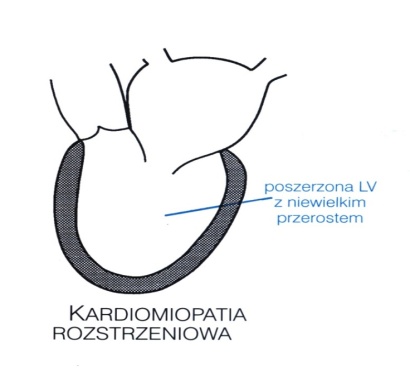 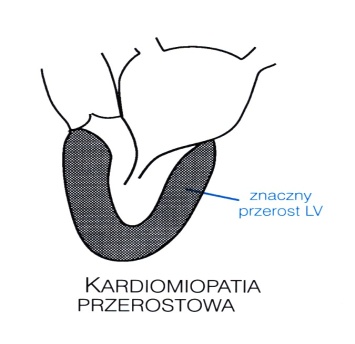 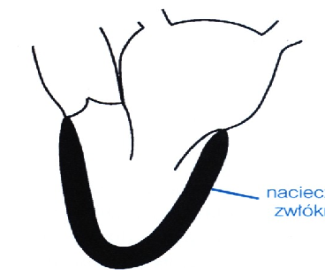 Zmiany czynnościowePrzyczynyTyp kardiomiopatiiRozstrzeniowaZmiany morfologiczne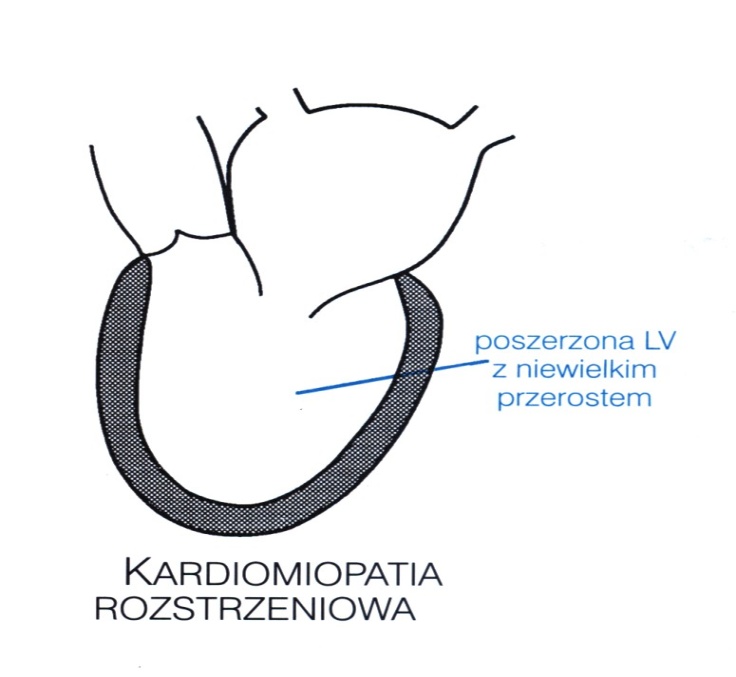 Zmiany czynnościowe (w tym określ funkcję skurczową)PrzyczynyTyp kardiomiopatiiPrzerostowaZmiany morfologiczne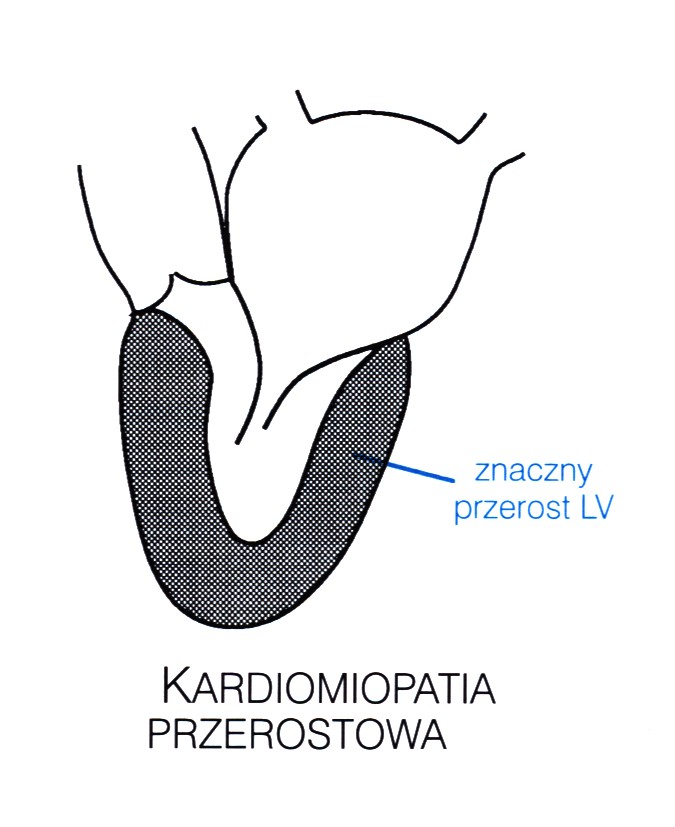 Zmiany czynnościowe (w tym określ funkcję skurczową)PrzyczynyTyp kardiomiopatiiRestrykcyjnaZmiany morfologiczne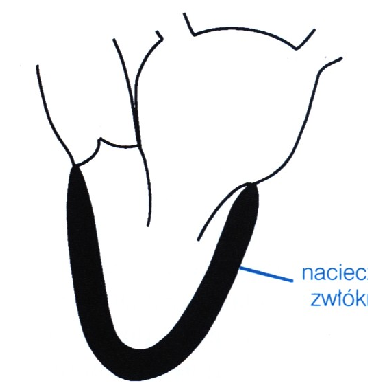 Zmiany czynnościowe (w tym określ funkcję skurczową)Przyczyny1. Omów skutki następujących wad zastawkowych oraz podaj lokalizację tych zastawek:a) niedomykalność zastawki mitralanejb) niedomykalność zastawki aortyc) stenoza (zwężenie) zastawki mitralnejd) stenoza (zwężenie) zastawki aorty1. Definicja niewydolności serca:2. Ogólne mechanizmy prowadzące do niewydolności serca  (+przykłady):Niewydolność serca ostraNiewydolność serca przewlekłaDefinicja:Definicja:Przyczyny:Przyczyny:Niewydolność serca skurczowaNiewydolność serca rozkurczowaDefinicja:Definicja:Przyczyny:Przyczyny:Niewydolność serca lewokomorowaNiewydolność serca prawokomorowaDefinicja:Definicja:Przyczyny:Przyczyny:Objawy:a) wynikające ze zmniejszonej objętości wyrzutowej (tzw. forward failure)a) wynikające ze zmniejszonej objętości wyrzutowej (tzw. forward failure)b) wynikające z zastoju wstecznego  (tzw. backward failure)Dochodzi w niej do zastoju krwi w krążeniu …………………………………………………………………………………….b) wynikające z zastoju wstecznego  (tzw. backward failure)Dochodzi w niej do zastoju krwi w krążeniu …………………………………………………………………………………….1. Wymień min. 5 przyczyn skurczowej niewydolności lewokomorowej serca:2. Wymień min. 5 przyczyn rozkurczowej niewydolności lewokomorowej serca:3. Wymień min. 5 charakterystycznych i typowych objawów  niewydolności lewokomorowej serca:Przyczyny niewydolności serca lewokomorowej – podaj min. po 1 przykładzie do każdej z grupPrzyczyny niewydolności serca lewokomorowej – podaj min. po 1 przykładzie do każdej z grup1. Niewydolność rozkurczowa lewokomorowa1. Niewydolność rozkurczowa lewokomorowaUpośledzona relaksacja komory Upośledzenie napełniania lewej komory 2. Niewydolność skurczowa lewokomorowa2. Niewydolność skurczowa lewokomorowaUpośledzona kurczliwość Wzrost obciążenia następczegoNiewydolność sercaNiewydolność serca1. Podaj definicję niewydolności serca:1. Podaj definicję niewydolności serca:3. Porównaj niewydolność serca lewo- i prawokomorową3. Porównaj niewydolność serca lewo- i prawokomorowąNiewydolność lewokomorowaNiewydolność prawokomorowaWymień 3  przyczyny:Wymień 3 przyczyny:Dochodzi w niej do zastoju krwi w krążeniu …………………………………………………………………………………….Dochodzi w niej do zastoju krwi w krążeniu …………………………………………………………………………………….Wymień 3 objawy kliniczne wynikające z zastoju wstecznego krwi (tzw. backward failure): Wymień 3 objawy kliniczne wynikające z zastoju wstecznego krwi (tzw. backward failure):4. Wymień mechanizmy kompensacyjne w niewydolności serca:1.2.3.       a.       b.       c.       d.       e.4. Wymień mechanizmy kompensacyjne w niewydolności serca:1.2.3.       a.       b.       c.       d.       e.1.2.3.4.5.1.2.3.4.5.Przyczyny niewydolności serca prawokomorowej – podaj min. po 1 przykładzie do każdej z grup1. Przyczyny sercowe2. Śródmiąższowe choroby płuc3. Choroby naczyń płucnychPrzyczyny niewydolności serca – podaj min. po 1 przykładzie do każdej z grup1. Upośledzenie kurczliwości2. Wzrost afterload (przeciążenie ciśnieniowe)3. Wzrost preload (przeciążenie objętościowe)4. Spadek preload (utrudnienie napływu komorowego)5. Zaburzenia rytmu sercaObciążenie wstępne (preload)Obciążenie następcze (afterload)1. Definicja:1. Definicja:2. Przyczyny wzrostu:2. Przyczyny wzrostu:3. Przyczyny spadku:3. Przyczyny spadku:NazwaNa czym polega kompensacja i jakie są jej korzyści?Dlaczego mechanizm jest niewydolny i  jakie są jego negatywne skutki ?1.Mechanizm 
Franka Starlinga2.Przerost i remodeling komory3. Zmiany neurohormonalne3a) aktywacja układu RAA3b) aktywacja układu współczulnego3c) wzrost wydzielania wazopresyny3d) wzrost wydzielania peptydów natriuretycznychMechanizm Franka Starlinga w niewydolności serca1. Podaj prawo Franka-Starlinga.2. Opisz początkowe korzyści wynikające z mechanizmu Franka Starlinga w niewydolności serca.3. Napisz dlaczego mechanizm Franka-Starlinga staje się nieskuteczny w późniejszej fazie niewydolności serca.Przerost i remodeling komory w niewydolności serca1. Wymień czynniki powodujące przerost i remodeling komory w niewydolności serca.2. Opisz początkowe korzyści wynikające z przerostu i remodelingu komory w niewydolności serca.3. Napisz dlaczego przerost i remodeling komory jest niekorzystny w późniejszej fazie niewydolności serca.Aktywacja układu RAA w niewydolności serca 1. Narysuj schemat układu RAA.2. Opisz początkowe korzyści wynikające z aktywacji układu RAA w niewydolności serca.3. Napisz dlaczego długotrwała aktywacja układu RAA jest niekorzystna w późniejszej fazie niewydolności serca.Aktywacja układu współczulnego w niewydolności serca1. Omów wpływ układu adrenergicznego na układ krążenia.2. Opisz początkowe korzyści wynikające z aktywacji układu adrenergicznego w niewydolności serca.3. Napisz dlaczego długotrwała aktywacja układu adrenergicznego jest niekorzystna w późniejszej fazie niewydolności serca.Wstrząs jest to – Wstrząs jest to – Wstrząs jest to – Typ wstrząsuDefinicjaPrzyczyny1. Wstrząs2. Wstrząs3. Wstrząs4. Wstrząs---     4a) Wstrząs     4b) Wstrząs     4c) Wstrząs1. Definicja i objawy:1. Definicja i objawy:1. Definicja i objawy:2. Typy wstrząsu2. Typy wstrząsu2. Typy wstrząsuTyp wstrząsuDefinicjaPrzyczyny1. Wstrząs2. Wstrząs3. Wstrząs4. Wstrząs     4a) Wstrząs     4b) Wstrząs     4c) Wstrząs3. Omów fazy wstrząsu hipowolemicznego/oligowolemicznego3. Omów fazy wstrząsu hipowolemicznego/oligowolemicznego3. Omów fazy wstrząsu hipowolemicznego/oligowolemicznegoa) Faza wczesna wstrząsu (okres wyrównania – omów dokładnie mechanizmy kompensacyjne):a) Faza wczesna wstrząsu (okres wyrównania – omów dokładnie mechanizmy kompensacyjne):a) Faza wczesna wstrząsu (okres wyrównania – omów dokładnie mechanizmy kompensacyjne):b) Faza zaawansowana wstrząsu:b) Faza zaawansowana wstrząsu:b) Faza zaawansowana wstrząsu:1. Wstrząs oligowolemiczny/hipowolemiczny jest to – 2. Przyczyny:3. Fazy wstrząsu:a) Faza wczesna wstrząsu (okres wyrównania – omów dokładnie mechanizmy kompensacyjne):b) Faza zaawansowana wstrząsu: